Приложение 4К годовому отчету О ходе реализации и оценкеэффективности реализации муниципальнойпрограммы «Развитие системы образованияТюльганского района на 2014-2020 годыИнформация
о результатах оценки эффективности муниципальной программы за 2016 годОценка эффективности подпрограммОценка степени реализации мероприятийСРм=Мв/М,где:СРМ - степень реализации мероприятий;Мв - количество мероприятий, выполненных в полном объеме, из числа мероприятий, запланированных к реализации в отчетном году;М - общее количество мероприятий, запланированных к реализации в отчетном году.Оценка степени соответствия запланированному уровню затратССуз=Зф/Зп,где:ССуз - степень соответствия запланированному уровню расходов;Зп - предусмотренные муниципальной программой в редакции на 31 декабря отчетного года расходы на реализацию подпрограммы в отчетном году;Зф - фактически произведенные кассовые расходы на реализацию подпрограммы в отчетном году.Оценка эффективности использования средств местного бюджетаЭис=СРм-ССуз,где:Эис - эффективность использования средств местного бюджета;СРМ - степень реализации мероприятий;ССуз - степень соответствия запланированному уровню расходов.При этом если значение Эис составляет: - не менее 0, то оно принимается равным 1;- не менее -0,1, но менее 0, то оно принимается равным 0,9; - не менее -0,2, но менее -0,1, то оно принимается равным 0,8; - не менее -0,3, но менее -0,2, то оно принимается равным 0,7;- не менее -0,4, но менее -0,3, то оно принимается равным 0,6; - не менее -0,5, но менее -0,4, то оно принимается равным 0,5; - менее -0,5, то оно принимается равным 0.Оценка степени достижения целей и решения задач подпрограммСтепень достижения планового значения показателя (индикатора) рассчитывается по следующим формулам:для показателей (индикаторов), желаемой тенденцией развития которых является увеличение значений:СДп/ппз = ЗПп/пф/ЗПп/ппдля показателей (индикаторов), желаемой тенденцией развития которых является снижение значений:СДп/ппз=ЗПп/пп /ЗПп/пФ, где:СДп/ппз - степень достижения планового значения показателя (индикатора), характеризующего цели и задачи подпрограммы;ЗПп/пф - значение показателя (индикатора), характеризующего цели и задачи подпрограммы, фактически достигнутое на конец отчетного периода;ЗПп/пп - плановое значение показателя (индикатора), характеризующего цели и задачи подпрограммы.Данные для расчета показеля СДп/ппз берутся из приложения 1.Степень реализации подпрограммы рассчитывается по формуле:                                                                                  N   СРп/п  ∑ СД п/ппз /N,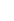                                                             1где:СРП/П  -  степень реализации подпрограммы;СДп/ппз - степень достижения планового значения показателя (индикатора), характеризующего цели и задачи подпрограммы;N - число показателей (индикаторов), характеризующих цели и задачи подпрограммы.При использовании данной формулы в случаях, если СРп/п > 1, значение СРп/п  принимается равным 1.Оценка эффективности реализации подпрограммыЭРп/п = СРп/п * Эис , где:ЭРп/п - эффективность реализации подпрограммы;СРп/п - степень реализации подпрограммы;Эис - эффективность использования средств местного бюджета.Оценка степени достижения целей и решения задач муниципальной программыСтепень реализации муниципальной программы рассчитывается по формуле:                                                                                  М СРгп  ∑ СРпп /М,                                                      1где:СРгп - степень реализации муниципальной программы;СРП/П  -  степень реализации подпрограммы;М - число подпрограмм  муниципальной программы.СРгп = (1+1+1+1+1+1)/ 6 = 1Оценка эффективности реализации муниципальной программыЭффективность реализации муниципальной программы оценивается в зависимости от значений оценки степени достижения целей и решения задач муниципальной программы и оценки эффективности реализации входящих в нее подпрограмм по следующей формуле:                                                                                        jЭРгп = 0,5*СРгп + 0,5* ∑ (ЭРп/п * kj),                              1где:ЭРГП - эффективность реализации муниципальной программы;СРГП - степень реализации муниципальной программы;ЭРП/П - эффективность реализации подпрограммы;kj - коэффициент значимости подпрограммы для достижения целей муниципальной программы (определяется в составе подпрограммы, ∑kj = 1)ЭРгп = 0,5*1+0,5*0,478 = 0,5 + 0,4512 = 0,978По итогам оценки, эффективность реализации муниципальной программы «Развитие системы образования Тюльганского района на 2014-2020 годы» признается высокой.ПодпрограммаМвМСРм Комплексная безопасность образовательных организаций  Тюльганского района221Развитие общего образования детей15160,9375Развитие дошкольного образования детей15160,9375Развитие дополнительного образования детей551Реализация единой политики в сфере образования на территории Тюльганского района551Патриотическое воспитание граждан Тюльганского района Оренбургской области с 2014 по 2015 годы551ПодпрограммаЗфЗпССуз Комплексная безопасность образовательных организаций  Тюльганского района132013201Развитие общего образования детей1907761909500,999Развитие дошкольного образования детей58346592050,985Развитие дополнительного образования детей23301233011Реализация единой политики в сфере образования на территории Тюльганского района25426254801Патриотическое воспитание граждан Тюльганского района Оренбургской области с 2014 по 2015 годы001ПодпрограммаСРмССузЭис РасчетЭисКомплексная безопасность образовательных организаций  Тюльганского района1101Развитие общего образования детей0,9370,999-0,0620,9Развитие дошкольного образования детей0,9370,985-0,0480,9Развитие дополнительного образования детей1101Реализация единой политики в сфере образования на территории Тюльганского района1101Патриотическое воспитание граждан Тюльганского района Оренбургской области с 2014 по 2015 годы1101Подпрограмма∑СДп/ппзNрасчетСРп/пКомплексная безопасность образовательных организаций  Тюльганского района2211Развитие общего образования детей20,253161,2661Развитие дошкольного образования детей16,544161,0341Развитие дополнительного образования детей5,65951,1321Реализация единой политики в сфере образования на территории Тюльганского района5511Патриотическое воспитание граждан Тюльганского района Оренбургской области с 2014 по 2015 годы5511ПодпрограммаСРп/пЭисЭРп/п=Эффективность реализации подпрограммыКомплексная безопасность образовательных организаций  Тюльганского района111высокаяРазвитие общего образования детей10,90,9высокаяРазвитие дошкольного образования детей10,90,9высокаяРазвитие дополнительного образования детей111высокаяРеализация единой политики в сфере образования на территории Тюльганского района111высокаяПатриотическое воспитание граждан Тюльганского района Оренбургской области с 2014 по 2015 годы111высокаяПодпрограммаЭРп/пkjЭРп/п* kjКомплексная безопасность образовательных организаций  Тюльганского района10,10,1Развитие общего образования детей0,90,220,198Развитие дошкольного образования детей0,90,220,198Развитие дополнительного образования детей10,160,16Реализация единой политики в сфере образования на территории Тюльганского района10,20,2Патриотическое воспитание граждан Тюльганского района Оренбургской области с 2014 по 2015 годы10,10,1Итого ∑Итого ∑0,956